FORMULARIO CURRICULUM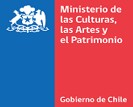 IANTECEDENTES PERSONALESNombre CompletoRutDirecciónTeléfonoMailIIANTECEDENTES ACADÉMICOSFormal (marque con una x)Informal (marque con una x)IIIAÑO Y LUGAR DE FORMACIÓNIIIANTEDENTES LABORALES EN DISCIPLINA FONDART (marque una alternativa)ARTES VISUALESIIIANTEDENTES LABORALES EN DISCIPLINA FONDART (marque una alternativa)FOTOGRAFÍAIIIANTEDENTES LABORALES EN DISCIPLINA FONDART (marque una alternativa)DISEÑOIIIANTEDENTES LABORALES EN DISCIPLINA FONDART (marque una alternativa)ARQUITECTURAIIIANTEDENTES LABORALES EN DISCIPLINA FONDART (marque una alternativa)NUEVOS MEDIOSIIIANTEDENTES LABORALES EN DISCIPLINA FONDART (marque una alternativa)ARTESANÍAIIIANTEDENTES LABORALES EN DISCIPLINA FONDART (marque una alternativa)FOLCLOR (ESCÉNICO)IIIANTEDENTES LABORALES EN DISCIPLINA FONDART (marque una alternativa)PATRIMONIOIIIANTEDENTES LABORALES EN DISCIPLINA FONDART (marque una alternativa)GASTRONOMÍA Y ARTE CULINARIOIIIANTEDENTES LABORALES EN DISCIPLINA FONDART (marque una alternativa)GESTIÓN CULTURALIIIANTEDENTES LABORALES EN DISCIPLINA FONDART (marque una alternativa)CULTURAL TRADICIONAL Y POPULARIIIDESCRIBA TODAS LAS EXPERIENCIAS IDENTIFICANDO AÑO, LUGAR Y REFERENCIA1.-2.-3.-4.5.-DESCRIBA TODAS LAS EXPERIENCIAS IDENTIFICANDO AÑO, LUGAR Y REFERENCIA1.-2.-3.-4.5.-IV¿TE HAS ADJUDICADO ALGÚN FONDO DEL MINISTERIO DE LAS  CULTURAS LAS ARTES Y EL PATRIMONIO?IVIDENTIFICA TUS PROYECTOS:1.-2.-3.-FONDO DEL LIBRO Y LA LECTURAIVIDENTIFICA TUS PROYECTOS:1.-2.-3.-FONDO DE LA MÚSICAIVIDENTIFICA TUS PROYECTOS:1.-2.-3.-FONDO AUDIOVISUALIVIDENTIFICA TUS PROYECTOS:1.-2.-3.-FONDART NACIONALIVIDENTIFICA TUS PROYECTOS:1.-2.-3.-FONDART REGIONALIVIDENTIFICA TUS PROYECTOS:1.-2.-3.-OTROIVSI LA RESPUESTA FUERA SÍ, ¿CUÁL ES EL ESTADO DEL PROYECTO? (marque una alternativa)1.- 2.-3.-EN EJECUCIÓNIVSI LA RESPUESTA FUERA SÍ, ¿CUÁL ES EL ESTADO DEL PROYECTO? (marque una alternativa)1.- 2.-3.-CERRADOIVSI LA RESPUESTA FUERA SÍ, ¿CUÁL ES EL ESTADO DEL PROYECTO? (marque una alternativa)1.- 2.-3.-INCUMPLIMIENTOIV¿DESEA POSTULAR ALGÚN FONDART 2021?, IDENTIFIQUE LINEAIV¿HAS PARTICIPADO COMO EVALUADOR Y/O JURADO DEL FONDART?IVIDENTIFIQUE PERIODOSVMANEJA OFFICE, INTERNET- PLATAFORMAS WEB (responda sí o no)VITIPO DE DISPONIBILIDAD       VIIRECONOCIMIENTOS Y PREMIOS (Identifique cuáles)VIIISI ADJUNTA DOCUMENTOS ANEXO INDICAR CUÁNTOS Y CUÁLES